Një udhëzues për të mbështetur ngritjen dhe funksionimin e  GKANEKS 1Model me udhëzime për hartimin e kalendarit tëtakimeveGrupi i Kolegëve me Shënoni nëse grupi përbëhet nga mjekë dhe/ose infermierë të QSH Shënoni emrin e qendrës shëndetësore lidhur me vendosni çështjenQëllimi i përgjithshëm:Përshkruani në mënyrë të përgjithshme qëllimin e ciklit të takimeve me një fjali, psh:njohja për zbatim nga anëtarët e grupit të x udhëzuesi/protokolli, oseaftësimi në përdorimin e x pajisje, osestandardizimi i ndjekjes dhe vlerësimit të x situate shëndetësore sipas y dhëzuesi/protokolli etjQëllimet specifike: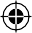 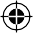 Përshkruani në mënyrë specifike qëllimet e ciklit të takimeve. Qëllimet specifike shprehin qëllimet e Takimeve, kështu numri i qëllimeve specifike mund të përkojë me numrin e takimeve të të gjithë ciklit, por jo gjithmonë. Mundet që përmbushjes së një qëllimi specifik t’i dedikohen 2 takime ose më shumë. Radha e qëllimeve specifike mund të ndjekë radhën e temave të takimeve pshEvidentimi i eksperiencave/praktikave të anëtarëve të grupit lidhur me menaxhimin e x situate shëndetësore,Evidentimi i udhëzuesve/protokolleve që anëtarët e grupit i referohen në praktikën e tyre klinike etjNjohja për zbatim nga anëtarët e grupit të x njohurije/praktike/pajisje/udhëzuesi/protokolli, ose Standartizimi i praktikës për ndjekjen dhe vlerësimin e x situatë shëndetësore sipas Protokollit të praktikës klinike __________Materialet e punës:Nëse e keni të identifikuar që në fazën e planifikimit të Takimeve, jepni titullin e saktë të Materialit dhe ku gjindet d.m.th-në adresen elektronike. Varianti elektronik i këtij dokumenti duhet të bashkëlidhet me setin e dokumentave për aplikim për akreditim tek ASCK-ja,h Protokolli i praktikës klinike të kujdesit antenatal në kujdesin shëndetësor parësor miratuar nga Ministria e Shëndetësisë me Urdhër nr.62, datë 18.02.2014 https://shendetesia.gov.al/wpcontent/uploads/2018/01/PPK_ANTENATAL_QERSHOR_2014.pdf19Grupet e Kolegëve (GK) - Formë e Edukimit në Vazhdim të Profesionistëve të  ShëndetësisëFacilitatorë:Jepni emër dhe mbiemër të facilitatores ose facilitatorëve kur janë më shumë se njëVendi i takimeve: QSH …………………Kalendari i takimeveLidhur me Temat dhe numrin e takimeve, duhet të mbani parasysh se varen shumë nga çështja e grupit dhe qëllimi i përgjithshëm dhe ato specifikë. Gjatë hartimit të Kalendarit të Takimeve duhet të jeni krijues sepse nuk ka “receta të gatshme”. Modelet janë vetëm orientuese.*Orët reale të aktivitetit pa përfshirë kohën e regjistrimit, përshëndetjet, pushimet.Anëtarët: Grupi 1Grupi 220Emër mbiemërPozicioni1.2.3.   4.	